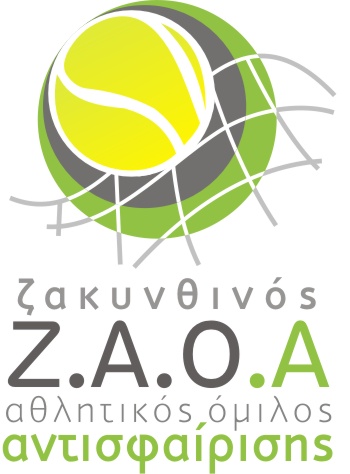 Επιτυχίες για τον όμιλο μαςΜε δύο επιτυχίες ολοκληρώθηκε το 1 ο παιδικό τουρνουά τένις στο Ρίο 7-8 Νοεμβρίου 2015Η αθλήτρια μας Ισμήνη Ζούγρα γεννηθείς το 2005  κατέκτησε την 1η θέση στο πράσινο επίπεδο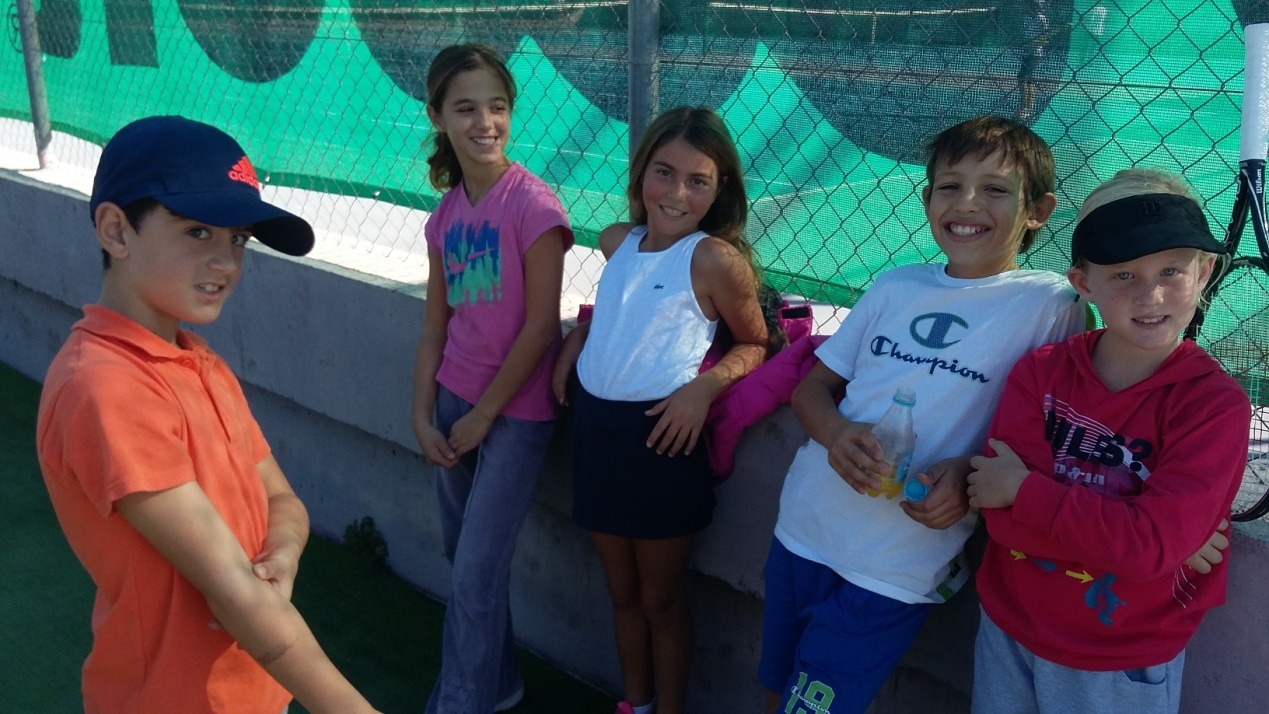 Και η Σούλη Στέφη γεννηθείς το 2007 στην ίδια κατηγορία κατέκτησε την 3 η θέση.Επίσης και οι άλλοι αθλητές μα Σπύρος Μπονίκος αλλά και οι μικρότεροι Αιμιλία Πέρρο και Ζούγρας Διονύσης έπαιξαν πολύ καλά και συμπλήρωσαν τη καταπληκτική αυτή παρουσία.¨Όμως και τα μικρότερα παιδιά στο πορτοκαλί και κόκκινο επίπεδο είχαν πολύ καλή απόδοση και πολλά από αυτά τα παιδιά θα πρωταγωνιστήσουν στο μέλλον,Τέλος ο όμιλος είχε και πρωτιά, αυτή με την μεγαλύτερη ομάδαΣυγχαρητήρια σε όλους